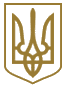 КАБІНЕТ МІНІСТРІВ УКРАЇНИПОСТАНОВАвід 23 листопада 2016 р. N 864КиївПро внесення змін до переліку лікарських засобів та медичних виробів, які закуповуються на підставі угод (договорів) щодо закупівлі із спеціалізованими організаціями, які здійснюють закупівлі за напрямами використання бюджетних коштів у 2016 році за бюджетною програмою 2301400 "Забезпечення медичних заходів окремих державних програм та комплексних заходів програмного характеру"Кабінет Міністрів України постановляє:Внести до переліку лікарських засобів та медичних виробів, які закуповуються на підставі угод (договорів) щодо закупівлі із спеціалізованими організаціями, які здійснюють закупівлі за напрямами використання бюджетних коштів у 2016 році за бюджетною програмою 2301400 "Забезпечення медичних заходів окремих державних програм та комплексних заходів програмного характеру", затвердженого постановою Кабінету Міністрів України від 23 серпня 2016 р. N 557 (Офіційний вісник України, 2016 р., N 68, ст. 2304, N 83, ст. 2730), зміни, що додаються.Інд. 73ЗАТВЕРДЖЕНО
постановою Кабінету Міністрів України
від 23 листопада 2016 р. N 864ЗМІНИ,
що вносяться до переліку лікарських засобів та медичних виробів, які закуповуються на підставі угод (договорів) щодо закупівлі із спеціалізованими організаціями, які здійснюють закупівлі за напрямами використання бюджетних коштів у 2016 році за бюджетною програмою 2301400 "Забезпечення медичних заходів окремих державних програм та комплексних заходів програмного характеру"1. У розділі I у графі "Дозування":1) у позиції "Вакцина для профілактики кашлюка, дифтерії та правця з цільноклітинним кашлюковим компонентом" цифру і слово "1 доза" замінити цифрами і словом "1/2/10 доз";2) у позиції "Анатоксин для профілактики дифтерії та правця із зменшеним вмістом антигена (АДП-М)" цифру і слово "2 дози" замінити цифрами і словом "1/2/10 доз".2. Розділи XVIII і XIX викласти в такій редакції:"XVIII. Напрям "Централізована закупівля медикаментів для лікування дорослих хворих на гемофілію"XIX. Напрям "Централізована закупівля лікарських засобів та виробів медичного призначення для закладів охорони здоров'я для забезпечення лікуванням хворих із серцево-судинними та судинно-мозковими захворюваннями"1. Лікарські засоби для забезпечення лікуванням хворих із серцево-судинними та судинно-мозковими захворюваннями2. Гемостатичні засоби для місцевого застосування3. Централізована закупівля кардіовиробів".3. Розділ XXIV викласти в такій редакції:"XXIV. Напрям "Централізована закупівля медикаментів для хворих на вірусні гепатити B і C"1. Централізована закупівля медикаментів для хворих на вірусні гепатити B2. Централізована закупівля медикаментів для хворих на вірусні гепатити C".4. Розділ XXXIII викласти в такій редакції:"XXXIII. Напрям "Централізована закупівля медикаментів та витратних матеріалів для дитячого діалізу"".5. Доповнити перелік розділами XXXV-XXXVIII такого змісту:"XXXV. Напрям "Централізована закупівля лікарських засобів та виробів медичного призначення для лікування дітей, хворих на онкологічні та онкогематологічні захворювання"1. Лікарські засоби для лікування дітей з онкологічними та онкогематологічними захворюваннями2. Медичні вироби для лікування дітей з онкологічними та онкогематологічними захворюваннями3. Лабораторні реагенти для референс-лабораторії з діагностики онкогематологічних захворювань Національної дитячої спеціалізованої лікарні "ОХМАТДИТ"Лабораторні реагенти для імуноцитологічного дослідження з метою діагностики лейкемій і лімфом, визначення мінімальної резидуальної хвороби, оцінки колекцій стовбурових гемопоетичних клітин, що виконуються з використанням проточного цитофлюориметра CytoMix FC-500Реагенти для HLA-типування для підбору родинних донорів кісткового мозкуРеагенти для молекулярно-генетичної та молекулярно-цитогенетичної діагностики лейкемій у дітей4. Лабораторні реагенти для діагностики та лікування дітей з онкологічними захворюваннями в Національному інституті ракуЛабораторні реагенти для імуноцитологічного дослідження з метою оцінки колекцій стовбурових гемопоетичних клітин, діагностики стану імунної системи у дітей із солідними злоякісними новоутвореннями, що виконуються з використанням проточного цитофлюориметраЛабораторні реагенти для молекулярно-генетичних досліджень з метою підтвердження діагнозу та вибору тактики лікування солідних злоякісних пухлин у дітей, виявлення мікрометастазів, мінімальної резидуальної хвороби та проведення моніторингу ефективності терапії методом полімеразної ланцюгової реакції на приладах Applied Biosystems 7300/7500 Real-Time PCRЛабораторні реагенти для молекулярно-цитогенетичних досліджень з метою підтвердження діагнозу та вибору тактики лікування, виявлення мікрометастазів, мінімальної резидуальної хвороби та проведення моніторингу ефективності терапії солідних злоякісних пухлин у дітей методом флюоресцентної гібридизації in situ (FISH) на флюоресцентному мікроскопіЛабораторні реагенти для імуногістохімічної діагностики солідних злоякісних новоутворень у дітейXXXVI. Напрям "Централізована закупівля медикаментів для антиретровірусної терапії дорослих, підлітків і дітей"XXXVII. Напрям "Централізована закупівля медикаментів для замісної підтримуючої терапії"XXXVIII. Напрям "Централізована закупівля медикаментів для лікування туберкульозу"".____________Прем'єр-міністр УкраїниВ. ГРОЙСМАНМіжнародна непатентована назва лікарського засобуФорма випускуДозуванняОбсяг потреби, 100 відсотківКількість з урахуванням обсягу фінансуванняФактор згортання крові VIIIампули, флакони, шприци1000 і більше МО650173799322713Фактор згортання крові VIII та фактор Віллебранда- " -1000 і більше МО236140795594998Фактор згортання крові IX- " -1000 і більше МО153588793246115Ептаког-альфа активований (рекомбінантний фактор VII a)- " -2 мг (100 КМО), 5 мг (250 КМО)7015010010390000Антиінгібіторний коагуляційний комплекс- " -500, 1000 МО1313760539500Десмопресинампули15 мкг/мл, 1 мл1735333Міжнародна непатентована назва лікарського засобуФорма випускуДозуванняОбсяг потреби, 100 відсотківКількість з урахуванням обсягу фінансуванняСтрептокіназаампули, флакони, шприци1,5 млн. МО59472031Альтеплаза- " -50 мг55691552Рентгеноконтрасна йодовмісна речовина- " -370 мг йоду/мл, 100 мл249205908Рентгеноконтрасна йодовмісна речовина- " -350 - 370 мг йоду/мл, 50 мл (350 мг йоду/мл)236448872Рентгеноконтрасна йодовмісна речовина- " -350 - 370 мг йоду/мл, 50 мл (370 мг йоду/мл)80501996Рентгеноконтрасна йодовмісна речовина- " -320 мг йоду/мл, 50 мл7776828513Левосимендан- " -2,5 мг/мл1438386Ілопрост- " -20 мкг/мл, 1 мл32566770Тенектеплаза- " -50 мг1633124Тикагрелортаблетки, капсули, драже90 мг653258168501Еноксапарин натріюампули, флакони, шприци10.000 анти-Ха МО/мл26011241893Фондапаринукс натрію- " -2,5 мг / 0,5 мл7804525522Метопролол- " -1 мг/мл, 5 мл94011148Міжнародна непатентована назва лікарського засобуФорма випускуОдиниця виміруОбсяг потреби, 100 відсотківКількість з урахуванням обсягу фінансуванняПластина гемостатична (колаген, фібріноген, тромбін) розміром 9,5 х 4,8 х 0,5 см, N 1пластина, вкрита оболонкоюштук1255311Пластина гемостатична (колаген, фібріноген, тромбін) розміром 4,8 х 4,8 х 0,5 см, N 1пластина, вкрита оболонкою- " -1654507Міжнародна непатентована назва лікарського засобуОдиниця виміруОбсяг потреби, 100 відсотківКількість заявленої потреби з урахуванням обсягу фінансуванняМедичні вироби для електрофізіології та кардіостимуляціїМедичні вироби для електрофізіології та кардіостимуляціїМедичні вироби для електрофізіології та кардіостимуляціїМедичні вироби для електрофізіології та кардіостимуляціїОднокамерний штучний водій ритму серця (SSI) з біполярним електродомштук1847653Однокамерний частотно-адаптований штучний водій ритму серця з можливістю автоматичного регулювання амплітуди при шлуночковому ритмоведенні (SSIR)- " -1902601Однокамерний частотно-адаптований штучний водій ритму серця (SSIR)- " -467155Двокамерний штучний водій ритму серця без функції "автозахоплення" (DDD)- " -982317Двокамерний штучний водій ритму серця з функцією "автозахоплення" (DDD)- " -940424Двокамерний штучний водій ритму серця з пролонгованим строком експлуатації та пошуком власного проведення (DDDR)- " -1057338Двокамерний частотно-адаптований штучний водій ритму серця для новонароджених (DDDR)штук282Двокамерний штучний водій ритму серця для дітей та підлітків (DDDR)- " -8822Двокамерний штучний водій ритму серця з режимом (DDDR)- " -943243Превентивний двокамерний частотно-адаптований штучний водій ритму серця (DDDRP) для пацієнтів з брадізалежною миготливою аритмією- " -33561Ресинхронізаційний штучний водій ритму серця з функцією вимірювання внутрішньогрудного опору- " -21241Кардіовертер-дефібрилятор однокамерний- " -16429Кардіовертер-дефібрилятор двокамерний- " -20426Кардіовертер-дефібрилятор з можливістю кардіальної ресинхронізаційної терапії- " -17120Електрод для епікардіальної постійної стимуляції із стероїдним просякненням- " -16250Електрод для катетерних деструкцій звичайний- " -359150Електрод для катетерних деструкцій зрошуваний- " -512121Керований абляційний катетер з двома вигинами та двонаправленим кінчиком, довжина дистального електроду 4 мм- " -15224Керований абляційний катетер з двома вигинами та двонаправленим кінчиком, довжина дистального електроду 8 мм- " -6214Зрошуваний діагностично-абляційний навігаційний катетерштук1083Референтний електрод для навігаційних систем- " -42565Провід-електрод для тимчасової кардіостимуляції, довжина 0,65 м- " -1224127Провід-електрод для тимчасової кардіостимуляції, довжина 0,9 м- " -170125Провід-електрод для тимчасової кардіостимуляції, довжина 1,2 м- " -11947Оксигенатори та клапани серцяОксигенатори та клапани серцяОксигенатори та клапани серцяОксигенатори та клапани серцяОксигенатор з біопасивним безгепариновим покриттям та інтегрованим артеріальним фільтром для немовлят з магістралями кровопровіднимикомплектів476133Оксигенатор з біопасивним безгепариновим покриттям та інтегрованим артеріальним фільтром для дітей до 15 кг з магістралями кровопровідними- " -648246Оксигенатор для дітей та підлітків з магістралями кровопровідними- " -563244Оксигенатор для дорослих із комплектом магістральних труб- " -69511590Оксигенатор з біопасивним безгепариновим покриттям та інтегрованим артеріальним фільтром для дорослих із комплектом магістральних труб- " -1689564Комплект для проведення процедури безперервного життєзабезпечення (екстракорпоральна мембранна оксигенація) для дітей- " -4595Комплект для проведення процедури безперервного життєзабезпечення (екстракорпоральна мембранна оксигенація) для дорослих- " -18815Гемоконцентратор для немовлятштук745242Гемоконцентратор для дітей до 15 кг- " -504169Атравматичний шовний матеріал: нитка (поліестр з покриттям, плетена нитка), розмір USP 2/0, дві колючо-ріжучі голки 17 мм з тефлоновими прокладками 6 мм х 3 мм х 1,5 мм, 1/2 кола, довжина 4 х 90 см, дві білих і дві зелених- " -3739862Атравматичний шовний матеріал: нитка (поліестр з покриттям, плетена нитка), розмір USP 2/0, дві колючо-ріжучі голки 26 мм, з тефлоновими прокладками 6 мм х 3 мм х 1,5 мм, 1/2 кола, довжина 8 х 75 см, чотири білих і чотири зелених- " -2836514Атравматичний шовний матеріал: нитка (поліестр з покриттям, плетена нитка), розмір USP 2/0, дві колючо-ріжучі голки 26 мм, 1/2 кола, довжина 90 см, зелена- " -18913817Атравматичний шовний матеріал: нитка (монофіламентна нитка, поліпропілен), розмір USP 7/0, дві колючі голки 13 мм, 3/8 кола, довжина 60 см, синя- " -12167804Атравматичний шовний матеріал: нитка (монофіламентна нитка, поліпропілен), розмір USP 6/0, дві колючі голки 13 мм, 3/8 кола, довжина 60 см, синя- " -134381794Атравматичний шовний матеріал: нитка (монофіламентна нитка, поліпропілен), розмір USP 6/0, дві колючі голки 11 мм, 3/8 кола, довжина 60 см, синя- " -3839758Атравматичний шовний матеріал: нитка (монофіламентна нитка, поліпропілен), розмір USP 8/0, дві колючі голки 6,5 мм, 3/8 кола, довжина 60 см, синя- " -5460370Атравматичний шовний матеріал: нитка (монофіламентна нитка, поліпропілен), розмір USP 5/0, дві колючі голки 17 мм, 1/2 кола, довжина 90 см, синяштук113702915Атравматичний шовний матеріал: нитка (монофіламентна нитка, поліпропілен), розмір USP 4/0, дві колючі голки 17 мм, 1/2 кола, довжина 90 см, синя- " -169462984Атравматичний шовний матеріал: нитка (монофіламентна нитка, поліпропілен), розмір USP 2/0, дві колючі голки 40 мм, для кальцинованих судин (СС), 1/2 кола, довжина 90 см, синя- " -6585865Атравматичний шовний матеріал: нитка (монофіламентна нитка, поліпропілен), розмір USP 3/0, дві колючі голки 31 мм, 1/2 кола, довжина 90 см, синя- " -81381376Атравматичний шовний матеріал: стальна хірургічна проволока (монофіламентна нитка), розмір USP 7/0, зворотньо-ріжуча посилена голка 48 мм, 1/2 кола, довжина 4 х 45 см, металева- " -6237920Атравматичний шовний матеріал: стальна хірургічна проволока (монофіламентна нитка), розмір USP 5/0, зворотньо-ріжуча посилена голка 55 мм, 1/2 кола, довжина 4 х 45 см, металева- " -127220Клапан серця біологічний- " -17864Клапан серця механічний двостулковий- " -32881295Кільце для анулопластикиштук651237Клапановмісний кондуїт- " -15632Пристрій для проведення операцій абляції на відкритому серці- " -729Комплект канюль для проведення операцій із штучним кровообігомкомплектів4865Комплект для апарата виміру активованого часу згортання- " -854285Пристрій для вакуумної стабілізації міокардаштук760118Пристрій для вакуумної стабілізації верхівки серця- " -2504Медичні вироби для оперативного лікування судинно-мозкових захворюваньМедичні вироби для оперативного лікування судинно-мозкових захворюваньМедичні вироби для оперативного лікування судинно-мозкових захворюваньМедичні вироби для оперативного лікування судинно-мозкових захворюваньВироби медичного призначення для проведення ендоваскулярної операції емболізації аневризм головного мозку мікроспіралями, що відділяються, які включають одну мікроспіраль- " -1493797Вироби медичного призначення для проведення ендоваскулярної операції емболізації аневризм головного мозку мікроспіралями, що відділяються, які включають один провідниковий катетер- " -372208Вироби медичного призначення для проведення ендоваскулярної операції емболізації аневризм головного мозку мікроспіралями, що відділяються, які включають один мікрокатетер- " -402242Вироби медичного призначення для проведення ендоваскулярної операції емболізації аневризм головного мозку мікроспіралями, що відділяються, які включають один мікропровідник- " -392238Вироби медичного призначення для стентування сонних артерій, які включають одну стент-систему каротидну- " -326118Вироби медичного призначення для стентування сонних артерій, які включають один кошик-ловушку для захисту від емболіїштук313117Вироби медичного призначення для стентування сонних артерій, які включають один інтродюсер для проведення стентування сонних артерій- " -409246Вироби медичного призначення для стентування сонних артерій, які включають один балон для предилятації- " -241124Вироби медичного призначення для стентування сонних артерій, які включають один балон для постдилятації- " -343138Балон-катетер для виключення каротидно-кавернозних сполук, який включає один провідниковий катетер- " -147109Балон-катетер для виключення каротидно-кавернозних сполук, який включає один мікрокатетер для доставки балону, що відділяється- " -3920Балон-катетер для виключення каротидно-кавернозних сполук, який включає один балон, що відділяється- " -5029Інтракраніальний стент для церебральних аневризм із широкою шийкою- " -8620Балон-катетер для церебральних аневризм із широкою шийкою- " -7834Вироби медичного призначення для діагностичної церебральної ангіографії, які включають одну пункційну голку- " -70722303Вироби медичного призначення для діагностичної церебральної ангіографії, які включають один інтродюсерштук41652679Вироби медичного призначення для діагностичної церебральної ангіографії, які включають один провідник- " -37992041Вироби медичного призначення для діагностичної церебральної ангіографії, які включають один катетер- " -51322300Кліпси для прямого виключення церебральних аневризм- " -836602Вироби медичного призначення для зупинки кровотеч, які включають один матеріал гемостатичний хірургічний, що розсмоктується (розмір 7,5 х 5 см)- " -21411048Вироби медичного призначення для зупинки кровотеч, які включають один матеріал гемостатичний хірургічний, що розсмоктується (розмір 20 х 10 см)- " -2128981Вироби медичного призначення для емболізації артеріо-венозних мальформацій головного мозку, які включають один імплантат для емболізації судин- " -22062Вироби медичного призначення для емболізації артеріо-венозних мальформацій головного мозку, які включають один доставляючий мікрокатетер- " -12953Вироби медичного призначення для емболізації артеріо-венозних мальформацій головного мозку, які включають один гідрофільний провідник- " -10745Місцеві гемостатичні хірургічні матеріали для нейрохірургічних операцій (тканина гемостатична з окисненої регенерованої целюлози, що розсмоктується 5 х 7,5 см)штук1985860Місцеві гемостатичні хірургічні матеріали для нейрохірургічних операцій (вата гемостатична з окисненої регенерованої целюлози, що розсмоктується 2,5 х 5,1 см)- " -689406Місцеві гемостатичні хірургічні матеріали для нейрохірургічних операцій (набір: матриця гемостатична Surgiflo у комплекті)- " -298102Подовжений провідниковий катетер для дистального ендоваскулярного доступу- " -3415Медичні вироби для стентування коронарних судинМедичні вироби для стентування коронарних судинМедичні вироби для стентування коронарних судинМедичні вироби для стентування коронарних судинСтент-система коронарна без лікувального покриття для лікування хворих з анатомічно складними ураженнями- " -65023934Стент-система коронарна без лікувального покриття для лікування хворих у гострих станах- " -56832665Стент-система коронарна без лікувального покриття для лікування хворих із стандартними ураженнями- " -25311163Стент-система коронарна з лікувальним покриттям для лікування хворих з множинним ураженням- " -42361064Стент-система коронарна з лікувальним покриттям для лікування хворих із складними і кальцинованими ураженнями- " -2277875Стент-система коронарна з лікувальним покриттям для лікування хворих із стандартними ураженнями- " -3465653Балон-катетер для коронарної ангіопластики (коронарний балон-катетер для предилятації стандартних уражень)штук137203748Балон-катетер для коронарної ангіопластики (коронарний балон-катетер для предилятації хронічних оклюзій)- " -32301490Балон-катетер для коронарної ангіопластики (коронарний балон-катетер для постдилятації високого тиску)- " -35311717Балон-катетер для коронарної ангіопластики (коронарний балон-катетер для постдилятації стандартних уражень)- " -24551065Коронарний провідник для складних уражень звивистих артерій- " -53353131Коронарний провідник для реканалізації оклюзій- " -38591804Коронарний провідник для стандартних ситуацій- " -80293254Направляючий катетер- " -138047833Вироби медичного призначення для коронарографії судин (комплект для коронарографії, який включає один катетер JL4, один катетер JR4, один катетер PIG, один провідник (0.035"; 150 см), один інтродюсеркомплектів163546914Вироби медичного призначення для коронарографії судин (комплект для коронарографії для трансрадіального доступу, який включає два катетери ангіографічні, один провідник ангіографічний, один інтродюсер- " -2045911004Аспіраційний катетерштук1245521Інтрааортальний балонний катетер (балон для контрпульсатора)- " -258182Інтродюсер- " -76945089Інфляційний устрій- " -93605198Стент-система для стентування ниркових артерій- " -271146Ендопротез нітіноловий, покритий політетрафторетиленом, для ендоваскулярної реконструкції аневризму інфраренального відділу брюшної аорти із системою доставки в комплекті: стовбур-іпселатеральна ніжка - 1 штука; контрлатеральна ніжка - 1 штука; подовжувач клубової частини - 1 штука; подовжувач аортальної частини - 1 штука; інтродюсер - 2 штуки; супержорсткий провідник - 2 штуки; комплайсний балонний катетер - 1 штукакомплектів369Ендопротез нітіноловий (conformable), покритий політетрафторетиленом, для ендоваскулярної реконструкції аневризми грудної аорти із системою доставки в комплекті з комплайсним балонним катетером та інтродюсером- " -356Оклюдер з нікель-титанового сплаву з дакроновим наповненням в комплекті із системою доставки для закриття дефекту міжпередсердної перетинки- " -14451Оклюдер з нікель-титанового сплаву з дакроновим наповненням в комплекті із системою доставки для закриття м'язевого дефекту міжшлуночкової перетинки- " -288Оклюдер з нікель-титанового сплаву з дакроновим наповненням в комплекті із системою доставки для закриття артеріального протокукомплектів519Спіральна система для усунення дефекту відкритого артеріального протокуштук8734Атріосептостомічний балон-катетер- " -414Педіатричний балон-катетер для легеневої Вальвулопластики- " -14555Інші товариІнші товариІнші товариІнші товариТканні судинні протези з поліестеру, вкриті бичачим колагеном або желатиновим покриттям, довжина не менше 25 см, діаметр 14 мм- " -279Тканні судинні протези з поліестеру, вкриті бичачим колагеном або желатиновим покриттям, довжина не менше 25 см, діаметр 16 мм- " -184Тканні судинні протези з поліестеру, вкриті бичачим колагеном або желатиновим покриттям, довжина не менше 25 см, діаметр 18 мм- " -214Тканні судинні протези з поліестеру, вкриті бичачим колагеном або желатиновим покриттям, довжина не менше 25 см, діаметр 20 мм- " -417Тонкостінний судинний протез з політетрафторетиленом, вкритий вуглецем, довжина 10 см, діаметр 5 мм в комплекті з двома хірургічними шовними матеріаламикомплектів2611В'язаний судинний протез з поліестеру, вкритий бичачим колагеном або желатиновим покриттям, довжина 40 см, діаметр 8 ммштук15758В'язаний судинний протез з поліестеру, вкритий бичачим колагеном або желатиновим покриттям, довжина 40 см, діаметр 10 ммштук10723Біфуркаційний судинний протез в'язаний, з поліестеру, вкритий бичачим колагеном або желатиновим покриттям, довжина 50 см, діаметр 16 мм х 8 мм- " -6213Біфуркаційний судинний протез в'язаний, з поліестеру, вкритий бичачим колагеном або желатиновим покриттям, довжина 50 см, діаметр 18 мм х 9 мм- " -18060Біфуркаційний судинний протез в'язаний, з поліестеру, вкритий бичачим колагеном або желатиновим покриттям, довжина 50 см, діаметр 20 мм х 10 мм- " -21274Тонкостінний судинний конусоподібний протез з політетрафторетиленом, вкритий вуглецем, довжина 70 см, в комплекті з чотирьма хірургічними шовними матеріалами, діаметр 7-4 ммкомплектів10928Тонкостінний судинний конусоподібний протез з політетрафторетиленом, вкритий вуглецем, довжина 70 см, в комплекті з чотирьма хірургічними шовними матеріалами, діаметр 8-5 мм- " -14635Тонкостінний судинний протез з політетрафторетиленом, вкритий вуглецем, із з'ємним спіральним посиленням, довжина 70 см, в комплекті з вісьмома хірургічними шовними матеріалами, діаметр 8 мм- " -13537Тонкостінні судинні протези з політетрафторетиленом, вкриті вуглецем, з манжетою, довжина 50 см, в комплекті з шістьома хірургічними шовними матеріалами, діаметр 7 ммкомплектів661Тонкостінні судинні протези з політетрафторетиленом, вкриті вуглецем, з манжетою, довжина 50 см, в комплекті з шістьома хірургічними шовними матеріалами, діаметр 8 мм- " -50Тонкостінні судинні протези з політетрафторетиленом, вкриті вуглецем, з манжетою, довжина 60 см, в комплекті з шістьома хірургічними шовними матеріалами, діаметр 7 мм- " -618Тонкостінні судинні протези з політетрафторетиленом, вкриті вуглецем, з манжетою, довжина 60 см, в комплекті з шістьома хірургічними шовними матеріалами, діаметр 8 мм- " -486Тонкостінний судинний конусоподібний протез з політетрафторетиленом, вкритий вуглецем, із спіральним посиленням, довжина 70 см, в комплекті з чотирьма хірургічними шовними матеріалами, діаметр 8-5 мм- " -17945Двошаровий судинний протез з дакрону та політетрафторетилену, діаметр 6 мм, довжина 60 смштук2412Тканний судинний протез з поліестеру, вкритий бичачим колагеном, для лікування аневризми аорти, діаметр 26 мм- " -405Тканний судинний протез з поліестеру, вкритий бичачим колагеном, для лікування аневризми аорти, діаметр 28 ммштук4327Тканний судинний протез з поліестеру, вкритий бичачим колагеном, для лікування аневризми аорти, діаметр 30 мм- " -4717Тканний судинний протез з поліестеру, вкритий бичачим колагеном, для лікування аневризми аорти, діаметр 32 мм- " -4715Серцево-судинні заплати з поліестеру в'язані, вкриті бичачим колагеном, розмір 100 х 100 мм- " -3824Перикардіальна мембрана з політетрафторетилену, товщина 0,1 мм в комплекті з десятьма хірургічними шовними матеріалами, розмір 8 см х 16 смкомплектів3013Перикардіальна мембрана з політетрафторетилену, товщина 0,1 мм в комплекті з десятьма хірургічними шовними матеріалами, розмір 12 см х 12 см- " -8238Міжнародна непатентована назва лікарського засобуФорма випускуДозуванняОбсяг потреби, 100 відсотківКількість з урахуванням обсягу фінансуванняПегінтерферон a-2bампули, флакони, шприци, шприц-ручка, шприц-тюбик80 мкг6704565Пегінтерферон a-2bампули, флакони, шприци, шприц-ручка, шприц-тюбик100 мкг16994756Пегінтерферон a-2b- " -120 мкг206571025Пегінтерферон a-2b- " -150 мкг23924405Пегінтерферон a-2a- " -180 мкг299073230Тенофовіртаблетки, капсули, драже300 мг613437455196Ламівудин- " -100 мг10645717473Міжнародна непатентована назва лікарського засобуФорма випускуДозуванняОбсяг потреби, 100 відсотківКількість з урахуванням обсягу фінансуванняПегінтерферон a-2bампули, флакони, шприци, шприц-ручка, шприц-тюбик80 мкг3891488Пегінтерферон a-2b- " -100 мкг166821074Пегінтерферон a-2b- " -120 мкг240541263Пегінтерферон a-2b- " -150 мкг25501264Пегінтерферон a-2a- " -180 мкг243712865Рибавіринтаблетки, капсули, драже200 мг2923445676251Софосбувіртаблетки400 мг58585767847Омбітасвір/Парітапревір/
Ритонавір/Дасабувір- " -12,5 мг / 75 мг / 50 мг / 250 мг297132135492Софосбувір/Ледіпасвір- " -400 мг / 90 мг12584669272Міжнародна непатентована назва лікарського засобуОдиниця виміруОбсяг потреби, 100 відсотківКількість заявленої потреби з урахуванням обсягу фінансуванняКомплект складових для гемодіалізу у дітей (діалізатор 1,0 - 1,1 м2, AV-магістралі, фістульні голки G17-19, бікарбонатний картридж типу BiCart або еквівалент)комплектів1927479Комплект складових для гемодіалізу у дітей (діалізатор 1,0 - 1,1 м2, AV-магістралі, фістульні голки G17-19, бікарбонатний картридж типу BiBag або еквівалент)- " -7620388Комплект складових для гемодіалізу у дітей (діалізатор низькопоточний з площею мембрани 1,2 - 1,4 м2, AV-магістральні, фістульні голки G17-19, бікарбонатний картридж типу BiCart або еквівалент)- " -43372531Комплект складових для гемодіалізу у дітей (діалізатор 1,2 - 1,4 м2, AV-магістральні, фістульні голки G17-19, бікарбонатний картридж типу BiBag або еквівалент)- " -120042088Катетери двопросвітні гемодіалізні у наборіштук31154Набір для постійного вено-венозного гемодіалізу педіатричний CRRT/SCUF (multiFiltrate Kit paed CRRT/SCUF) або еквівалент, фільтраційні пакети на 10 л (Filtrate bag10L)комплектів10552Набір мембраного розділення плазми MPS P1 (multiFiltrate Kit MPS P1 dry) або еквівалент, фільтраційні пакети на 10 л (Fsltrate bag 10L) або еквівалент)- " -21041Набір для довготривалої гемодіафільтрації (multiFiltrate Kit Midi CVVHDF400) або еквівалент- " -350293Розчин для гемодіалізу та гемофільтрації з концентрацією 2 ммоль/л калію (мішок 5 л, по 2 в упаковці)штук13281015Комплект складових для гемодіалізу з функцією гемодіафільтрації у дітей (діаліз/високопоточний з площею мембрани 0,6 - 0,7 м2, AV- магістралі, фістульні голки G17-19, бікарбонатний картридж типу BiBag)комплектів456965Фільтр Діасейф Плюс або еквівалент (1 фільтр на 50 комплектів для гемодіалізу з функцією гемодіафільтрації у дітей - до позиції 11)штук26876Комплект витратних матеріалів до апарата для гемодіалізу 4008H з модулем екстракорпоральної підтримки печінки "Prometheus"комплектів3011Кислотний компонент для діалізу типу Д204 або його аналоги, у каністрах ємністю не менше 10 л (розведення не менш 1/33)штук29712000Кислотний компонент для діалізу типу Д204 або його аналоги, у каністрах ємністю не менше 7,8 л (розведення не менш 1/44)штук69883256Розчин для перитонеального діалізу із вмістом глюкози 1,35 - 1,5 % в мішках подвійних ємністю 2000 мл (Y-система для перитонеального діалізу, 5 мішків у коробці)- " -4259625162Розчин для перитонеального діалізу із вмістом глюкози 2,25 - 2,5 % в мішках подвійних ємністю 2000 мл (Y-система для перитонеального діалізу, 5 мішків у коробці)- " -344439950Розчин для перитонеального діалізу із вмістом глюкози 3,85 - 4,25 % в мішках подвійних ємністю 2000 мл (Y-система для перитонеального діалізу, 5 мішків у коробці)- " -8729262Ковпачок дезінфікуючий (від'єднуємий)- " -24232239826Розчини для перитонеального діалізу з концентрацією глюкози 1,35 - 1,5 % для апаратного перитонеального діалізу (мішок 5 л, по 2 в упаковці)- " -27722386Розчини для перитонеального діалізу з концентрацією глюкози 2,25 - 2,5 % для апаратного перитонеального діалізу (мішок 5 л, по 2 в упаковці)- " -27712328Розчини для перитонеального діалізу з концентрацією глюкози 3,85 - 4,25 % для апаратного перитонеального діалізу (мішок 5 л, по 2 в упаковці)- " -1387826Катетер для перитонеального діалізу (із зазначенням розміру: малого, середнього, великого) в комплекті з титановим адаптером- " -15354Трубка перехідна (подовжувач катетера)штук479145Затискач (перемикач) магістралей- " -487123Комплект складових для апаратного перитонеального діалізу (касета до апарата (педіатричний набір), дренажний комплект)комплектів577557Міжнародна непатентована назва лікарського засобуФорма випускуДозуванняОбсяг потреби, 100 відсотківКількість заявленої потреби з урахуванням обсягу фінансуванняЦитарабінампули, флакони, шприци100 мг107938030Цитарабін- " -1000 мг42633222Цисплатин- " -50 мг23171625Циклофосфамідтаблетки, капсули, драже50 мг49341200Циклофосфамідампули, флакони, шприци1000 мг68863140Циклоспоринфлакони, розчин оральний5000 мг877342Циклоспоринампули, флакони, шприци50 мг2115790Циклоспоринтаблетки, капсули, драже25 мг163177900Циклоспоринтаблетки, капсули, драже50 мг189208470Циклоспорин- " -100 мг156602360Цефепімампули, флакони, шприци1000 мг2017410734Фосфоміцин- " -2 г65683970Флударабін- " -50 мг20067Філграстим- " -30 млн. МО81393108Урокіназа- " -10000 МО2420649Третиноїнтаблетки, капсули, драже10 мг24030Треосульфанампули, флакони, шприци5 г22070Треосульфан- " -1 г500230Топотекан- " -4 мг570305Тіогуанінтаблетки, капсули, драже40 мг2335014487Тікарцилін / Клавуланова кислотаампули, флакони, шприци3 г / 0,2 г93546950Темозоломід- " -100 мг722157Темозоломідтаблетки, капсули, драже100 мг34461060Темозоломід- " -20 мг44061305Тейкопланінампули, флакони, шприци400 мг101834998Такролімустаблетки, капсули, драже5 мг500500Такролімус- " -0,5 мг15001500Такролімусампули, флакони, шприци5 мг/мл500500Такролімустаблетки, капсули, драже1 мг10001000Тайгециклінфлакони50 мг29502060Ритуксимабампули, флакони, шприци100 мг1148407Ритуксимаб- " -500 мг1344560Посаконазол- " -105 мл (40 мг/мл)48382129Піперацилін/Тазобактам- " -4500 мг1881711624Пегфілграстим- " -6 мг / 0,6 мл2239424Пегаспаргаза- " -3750 МО547232Ондансетрон- " -4 мг12704061700Нілотинібтаблетки, капсули, драже200 мг686Морфіна сульфатфлакони10 мг / 5 мл490315Мікафунгінампули, флакони, шприци100 мг51111652Мікафунгін- " -50 мг64072418Метотрексаттаблетки, капсули, драже2,5 мг2150515055Метотрексатампули, флакони, шприци10 мг127308430Метотрексат- " -1000 мг38833181Метотрексат- " -5000 мг1267654Метилпреднізолон- " -500 мг29151545МЕСНА- " -400 мг5368022836Меропенем- " -500 мг180676994Мелфалан- " -50 мг400250Ломустинтаблетки, капсули, драже40 мг1496530Лінезолідрозчин для ін'єкцій у системах300 мл (2 мг/мл)117246100Ленограстимампули, флакони, шприци33,6 млн. МО130606401Ламівудинрозчин оральний1200 мг5535Ламівудинтаблетки, капсули, драже100 мг48191488Колістиметат натріюампули, флакони, шприци2000000 МО87756654Кислота урсодезоксихолева- " -250 мг / 5 мл по 200 мл52262254Кислота урсодезоксихолеватаблетки, капсули, драже250 мг4298015863Каспофунгінампули, флакони, шприци50 мг109554454Карбоплатин- " -50 мг49253318Кальцію фолінат- " -30 мг1834812470Іфосфамід- " -1000 мг105764423Ітраконазол- " -150 мл (10 мг/мл)3186883Іринотекан- " -40 мг540132Імуноглобулін людини нормальний для внутрішньовенного введення 10 %- " -50 мл128415167Іміпенем у комбінації з циластатином- " -500 мг / 500 мг96406761Іматинібтаблетки, капсули, драже400 мг108897179Іматинібтаблетки, капсули, драже100 мг1857010776Ізотретиноїн- " -20 мг126002860Ізотретиноїн- " -10 мг85002780Ідарубіцинампули, флакони, шприци5 мг722563Етопозид- " -200 мг83612142Ертапенем- " -1000 мг87484374Еритропоетин (епоетин-бета)- " -30000 МО36701858Еритропоетин (епоетин-альфа)- " -40000 МО1295253Епірубіцин- " -50 мг22490Доксорубіцин- " -50 мг55172626Доксорубіцин- " -10 мг54602126Даптоміцин- " -350 мг41501043Дактиноміцин- " -0,5 мг31901756Гідрокортизон- " -100 мг58171381Гемцитабін- " -1000 мг5010Ганцикловірампули, флакони, шприци500 мг26821030Вориконазол- " -200 мг118617788Вориконазолтаблетки, капсули, драже200 мг84074971Вінорельбінампули, флакони, шприци10 мг824243Вінкристин- " -1 мг134544086Бусульфантаблетки, капсули, драже2 мг36001000Базиліксимабампули, флакони, шприци20 мг80Аспарагіназаампули, флакони, шприци10000 МО31331378Аспарагіназа- " -5000 Од32661542Антитимоцитарний глобулін кролячий- " -25 мг457226Антитимоцитарний глобулін кінський- " -250 мг50550Амфотерицин B - ліпідний комплекс- " -50 мг488920846-Меркаптопуринтаблетки, капсули, драже50 мг7415050204Міжнародна непатентована назва лікарського засобуОдиниця виміруОбсяг потреби, 100 відсотківКількість заявленої потреби з урахуванням обсягу фінансуванняФільтри або пристрій для видалення лейкоцитів з тромбоконцентрату (для приліжкового використання)штук3418936Фільтри для інфузій (96-годинні)- " -175796146Фільтри або пристрій для видалення лейкоцитів з еритроцитарної маси (для приліжкового використання)- " -59382026Стабілізатор SAG-M, пакети з розчином 100 мл- " -1651551Подвійний контейнер PLASMAFLEX/BLUEFLEX до апарата Macotronic або еквівалент- " -450100Набір для збору клітин крові з фільтром до апарата для автоматичного комплексного аферезу MCS+ (для заготівлі тромбоконцентрату)наборів600220Контейнери для кріозаморожування 60 - 100 млштук650350Контейнер з розчином антикоагулянту АЦД-А для апарата аферезу- " -130928189Контейнер для збору кісткового мозку- " -6050Комплект C5L тромбоцитаферезу (зберігання 5 діб)комплектів1420740Комплект C4L тромбоцитаферезу (зберігання 5 діб)- " -312120Комплект для збору Optia до системи аферезу SpectraOptia (або еквівалент)- " -305100Комплект для аферезу "Amicus" МНК з двоголковим доступом або еквівалент- " -330140Комплект для автоматичного цитаферезу клітин крові до клітинного сепаратора Amicus одноголоковий або еквівалент- " -18801309Комплект для автоматичного цитаферезу клітин крові до клітинного сепаратора Amicus двоголоковий або еквівалент- " -18411184Комплект двоголковий для збору довгоживучих тромбоцитів з камерою LRS COBE Spectra до системи для аферезу COBE Spectra (або еквівалент)- " -21070Комплект TrimaAccel для тромбоцитів LRS, плазми та еритроцитів до системи автоматичного збору компонентів крові TrimaAccel (або еквівалент)- " -47093084Комплект S5L тромбоцитаферезу, одноголкове підключення або еквіваленткомплектів10050Комплект PIR до сепаратора клітин крові COM.TEC або еквівалент- " -105Комплект C4Y збору лімфоцитів або периферійних стовбурових клітин крові до сепаратора клітин крові COM.TEC або еквівалент- " -500TSCD Wafers, пластини до апарата TSCD або еквівалентштук10751Міжнародна непатентована назва лікарського засобуОдиниця виміруОбсяг потреби, 100 відсотківКількість заявленої потреби з урахуванням обсягу фінансуванняМоноклональне антитіло CD1a, мічене флюоресцентним барвником PE, 100 тестівфлаконів21Моноклональне антитіло CD2, мічене флюоресцентним барвником FITC, 100 тестів- " -1Моноклональне антитіло CD2, мічене флюоресцентним барвником PC5, 100 тестів- " -52Моноклональне антитіло CD3, мічене флюоресцентним барвником FITC, 100 тестів- " -73Моноклональне антитіло CD3, мічене флюоресцентним барвником ECD, 100 тестівфлаконів1Моноклональне антитіло CD3, мічене флюоресцентним барвником PC5, 100 тестів- " -1Моноклональне антитіло CD4, мічене флюоресцентним барвником PE, 100 тестів- " -2Моноклональне антитіло CD4, мічене флюоресцентним барвником FITC, 100 тестів- " -3Моноклональне антитіло CD4, мічене флюоресцентним барвником PC5, 100 тестів- " -72Моноклональне антитіло CD5, мічене флюоресцентним барвником PE, 100 тестів- " -2Моноклональне антитіло CD5, мічене флюоресцентним барвником PC5, 100 тестів- " -51Моноклональне антитіло CD7, мічене флюоресцентним барвником FITC, 100 тестів- " -73Моноклональне антитіло CD8, мічене флюоресцентним барвником FITC, 100 тестів- " -31Моноклональне антитіло CD8, мічене флюоресцентним барвником PE, 100 тестів- " -63Моноклональне антитіло CD8, мічене флюоресцентним барвником PC5, 100 тестів- " -11Моноклональне антитіло CD10, мічене флюоресцентним барвником PE, 100 тестів- " -13Моноклональне антитіло CD10, мічене флюоресцентним барвником PC5, 100 тестів- " -81Моноклональне антитіло CD13, мічене флюоресцентним барвником PE, 100 тестівфлаконів41Моноклональне антитіло CD14, мічене флюоресцентним барвником PE, 100 тестів- " -11Моноклональне антитіло CD15, мічене флюоресцентним барвником PE, 100 тестів- " -21Моноклональне антитіло CD16, мічене флюоресцентним барвником PE, 100 тестів- " -11Моноклональне антитіло CD19, мічене флюоресцентним барвником ECD, 100 тестів- " -101Моноклональне антитіло CD19, мічене флюоресцентним барвником PC5, 100 тестів- " -111Моноклональне антитіло CD20, мічене флюоресцентним барвником FITC, 100 тестів- " -91Моноклональне антитіло CD22, мічене флюоресцентним барвником PE, 100 тестів- " -41Моноклональне антитіло CD25, мічене флюоресцентним барвником PC5, 100 тестів- " -21Моноклональне антитіло CD33, мічене флюоресцентним барвником PC5, 100 тестів- " -71Моноклональне антитіло CD38, мічене флюоресцентним барвником PE, 100 тестів- " -1Моноклональне антитіло CD45, мічене флюоресцентним барвником ECD, 100 тестів- " -306Моноклональне антитіло CD45, мічене флюоресцентним барвником PC5, 100 тестів- " -32Моноклональне антитіло CD56, мічене флюоресцентним барвником PE, 100 тестів- " -2Моноклональне антитіло CD56, мічене флюоресцентним барвником PC5, 100 тестівфлаконів2Моноклональне антитіло CD58, мічене флюоресцентним барвником FITC, 100 тестів- " -10Моноклональне антитіло CD117, мічене флюоресцентним барвником PE, 100 тестів- " -41Моноклональне антитіло CD64, мічене флюоресцентним барвником PE, 2 мл- " -11Моноклональне антитіло CD65, мічене флюоресцентним барвником FITC, 100 тестів- " -41Моноклональне антитіло CD79a, мічене флюоресцентним барвником PE, 50 тестів- " -41Моноклональне антитіло Anti-MPO, мічене флюоресцентним барвником FITC, 100 тестів- " -3Моноклональне антитіло HLA-DR, мічене флюоресцентним барвником FITC, 100 тестів- " -63Моноклональне антитіло HLA-DR, мічене флюоресцентним барвником PC5, 100 тестів- " -11Моноклональне антитіло CD3-FITC/CD(16+56)PE, 50 тестів- " -63Моноклональне антитіло Anti-TdT, мічене флюоресцентним барвником FITC, 50 тестів- " -51Моноклональне антитіло CD81, мічене флюоресцентним барвником PE, 100 тестів- " -1Моноклональне антитіло kappa/lambda/CD19, мічене флюоресцентним барвником FITC/PE/PC5, 25 тестів- " -33Обжимна рідина IsoFlow,10 л або еквівалентупаковок335Лізуючий розчин для внутрішньоклітинного дослідження IntraPrep, 150 тестів або еквівалент- " -11Лізуючий розчин Optilyse, 200 тестів або еквівалентфлаконів302Миючий розчин Cleans (5 л) або еквівалентупаковок11FlowCountFluorospheres, 200 тестів флюоросфери Flow-Count- " -11Test Tube, 12X75MM, Blue (250/PK) пробірки для аналізу, 12 х 75 мм, блакитні (250 штук в упаковці)- " -204Міжнародна непатентована назва лікарського засобуОдиниця виміруОбсяг потреби, 100 відсотківКількість заявленої потреби з урахуванням обсягу фінансуванняMicro SSP HLA Клас I та II ABDR планшет для ДНК типування - Клас I &amp; II (10 типувань), One Lambda Inc., або еквівалентнаборів8050Micro SSP HLA Клас I C Локус специфічний планшет для ДНК типування (16 типувань), One Lambda Inc., або еквівалент- " -1610Micro SSP загальний клас II планшет для ДНК типування - DQB1 (24 типування), One Lambda Inc., або еквівалент- " -77Набір для виділення ДНК з крові та біологічних рідин Perelink Genomic DNA kit (50 виділень), Life Technologies Corp. / ThermoFisher Scientific, або еквівалент- " -1616Taq Полімераза, 50 мкл, One Lambda Inc., або еквівалентупаковок130100Реагент Agarose, 100 г, Life Technologies Corporation, або еквівалент- " -175XTB буфер з Et Br, 100 мл, One Lambda Inc., або еквівалент- " -5520Міжнародна непатентована назва лікарського засобуОдиниця виміруОбсяг потреби, 100 відсотківКількість заявленої потреби з урахуванням обсягу фінансуванняНабір для визначення хімеризму методом ПЛР у реальному часі KMRtype Full Genotyping kit (24 реакції), GenDx, або еквівалентнаборів1Набір для моніторингу хімеризму методом ПЛР у реальному часі KMRtrack Full Monitoring kit (48 реакцій), GenDx, або еквівалент- " -1Набір для виділення РНК з крові Purelink Total RNA blood kit (50 виділень), Life Technologies Corp. / ThermoFisher Scientific, або еквівалент- " -1211CEP X Спектрум оранж / CEP Y (сателіт III) спектрум грін набір ДНК проб для підрахунку хромосом (20 мкл в упаковці), Abbott Molecular, Inc., або еквівалент- " -22НП-40 (октилфеноксиполі-етоксіетанол), (2 х 1000 мкл в упаковці), Abbott Molecular, Inc., або еквівалент- " -96DAPI II контрастуючий барвник, (2 х 500 мкл в упаковці), Abbott Molecular, Inc., або еквівалент- " -4544CEP7 (D7Z1) Альфа Сателіт ДНК проба (20 мкл в упаковці), Abbott Molecular, Inc., або еквівалентнаборів11LSI BCR/ABL двокольорова, подвійного злиття транслокаційна ДНК проба (20 мкл в упаковці), Abbott Molecular, Inc., або еквівалент- " -52LSI MLL двокольорова на точки розриву ДНК проба (20 мкл в упаковці), Abbott Molecular, Inc., або еквівалент- " -63LSI LSI PML/RARa двокольорова транслокаційна ДНК проба (20 мкл в упаковці), Abbott Molecular, Inc., або еквівалент- " -52LSI CBFB двокольорова, на точки розриву ДНК проба (20 мкл в упаковці), Abbott Molecular, Inc., або еквівалент- " -52LSI TV6(TEL)/RUNX1(AML)ES двокольоровий набір транслокаційних проб (20 мкл в упаковці), Abbott Molecular, Inc., або еквівалент- " -52LSI RUNX1/RUNX1T1DFFISH ДНК проби набір двокольоровий набір транслокаційних проб (20 мкл в упаковці), Abbott Molecular, Inc., або еквівалент- " -22TelVysion проба q спектрум оранж (5 мкл в упаковці), Abbott Molecular, Inc., або еквівалент- " -84TelVysion проба 22q спектрум грін (5 мкл в упаковці), Abbott Molecular, Inc., або еквівалент- " -11TelVysion проба Xq/Yq спектрум оран (5 мкл в упаковці), Abbott Molecular, Inc., або еквівалент- " -11ПЛР мастер-мікс TaqMan Universal (200 реакцій), Life Technologies Corp. / ThermoFisher Scientific, або еквівалентфлаконів1010Суміш для зворотної транскрипції High Capacity cDNA (200 реакцій), Life Technologies Corp. / ThermoFisher Scientific, або еквівалент- " -189Середовище RPMI 1640 (100 мл), Life Technologies Corp. / ThermoFisher Scientific, або еквівалент- " -2827Сироватка Fetal Bovine (100 мл), Life Technologies Corp. / ThermoFisher Scientific, або еквівалент- " -7796-лункові оптичні плашки MicroAmp (10 штук в упаковці), Life Technologies Corp. / ThermoFisher Scientific, або еквівалентупаковок55Плівка MicroAmp оптична (25 штук в упаковці), Life Technologies Corp. / ThermoFisher Scientific, або еквівалент- " -22Набір для генотипування генів системи KIR genotyping SSP dry kit (10 тестів), One Lambda Inc., або еквівалент- " -33Набір для кількісного визначення мутації BCR/ABL1 методом ПЛР у реальному часі QuantideX qPCR BCR-ABL1 IS Kit (60 реакцій), Asuragen Inc., або еквівалентнаборів11Набір для мультиплексного якісного визначення мутації BCR/ABL1 методом ПЛР з детекцією в агарозному гелі Seeplex Leukemia BCR/ABL (25 реакцій), SeeGene, Inc., або еквівалент- " -1515Набір для визначення мутації гена FLT3 методом ПЛР з детекцією в агарозному гелі LeukoStrat™ FLT3 Mutation Assay (33 реакції), Invivoscribe Technologies, Inc., або еквівалентнаборів44Набір для визначення мутації ETV6(TEL)/RUNX1(AML) Kit методом ПЛР у реальному часі (24 реакції), Qiagen GmbH, або еквівалент- " -11Набір для визначення мутації PML-RARA bcr1 Kit методом ПЛР у реальному часі (24 реакції), Qiagen GmbH, або еквівалент- " -11Набір для визначення мутації PML-RARA bcr2 Kit методом ПЛР у реальному часі (24 реакції), Qiagen GmbH, або еквівалент- " -11Набір для визначення мутації PML-RARA bcr3 Kit методом ПЛР у реальному часі (24 реакції), Qiagen GmbH, або еквівалент- " -11Міжнародна непатентована назва лікарського засобуОдиниця виміруОбсяг потреби, 100 відсотківКількість заявленої потреби з урахуванням обсягу фінансуванняМоноклональне антитіло CD34, мічене флюоресцентним барвником PE, 100 тестів або аналогфлаконів22Моноклональне антитіло HLA-DR, мічене флюоресцентним барвником PE, 100 тестів або аналогфлаконів11Обжимна рідина IsoFlow, 10 л або еквівалентупаковок2020Миючий розчин Cleans (5 л) або еквівалент- " -1010Моноклональне антитіло CD11c, мічене флюоресцентним барвником PE, 100 тестів або аналогфлаконів11Моноклональне антитіло CD69, мічене флюоресцентним барвником PC5, 100 тестів або аналог- " -11Моноклональне антитіло CD127, мічене флюоресцентним барвником PE, 100 тестів або аналог- " -11Міжнародна непатентована назва лікарського засобуОдиниця виміруОбсяг потреби, 100 відсотківКількість заявленої потреби з урахуванням обсягу фінансуванняПраймер Sequence Detectionфлаконів1010Флуоресцентний зонд TaqMan- " -55ПЛР мастер-мікс TaqMan Universal- " -55Суміш для зворотної транскрипції High Capacity cDNAнаборів11Плівка MicroAmpупаковок3396-лункові плашки MicroAmp- " -1010Єсейна збірка TaqMan SNP Genotyping/наборів33Набір для виділення РНК та ДНК з парафінізованих зразків NucleoSpin FFPE RNA/DNA50 виділень / наборів22Набір для виділення мікро РНК та РНК з клітин та тканин NucleoSpin miRNA- " -22Набір для виділення РНК з крові NucleoSpin RNA Blood- " -11Набір для виділення ДНК з тканин NucleoSpin Tissue- " -22Набір для виділення РНК з клітин та тканин NucleoSpin RNA II- " -22Реагент РНКазафлаконів33Реагент Протеїназа К- " -22Розчин RNAlater- " -11Сироватка Fetal Bovine- " -22Середовище RPMI 1640- " -1010Розчин Versene- " -11Міжнародна непатентована назва лікарського засобуОдиниця виміруОбсяг потреби, 100 відсотківКількість заявленої потреби з урахуванням обсягу фінансуванняLSI 1p36 / LSI 1q25 та LSI 19q13 / LSI 19p13 двокольоровий набір ДНК проб20 мкл в упаковці11LSI MLL двокольорова, на точки розриву ДНК проба- " -TP53 / CEP 17 FISH двокольоровий набір ДНК проб- " -LSI FOXO1 двокольоровий набір ДНК проб на точки розриву FISH200 мкл в упаковці11LSI N-MYC SG(2q24)/CEP 2 SO двокольоровий набір ДНК проб- " -22LSI EWSR1 двокольоровий набір ДНК проб на точки розриву200 мкл в упаковці11LSI/WCP гібридизаційний буфер2 х 150 мкл в упаковці22Суміш хлориду та цитрату соди500 г в упаковці22Міжнародна непатентована назва лікарського засобуОдиниця виміруОбсяг потреби, 100 відсотківКількість заявленої потреби з урахуванням обсягу фінансуванняFLEX Моноклональне антитіло "миша проти людини", цитокератин, AE1/AE3, готове до використання, DAKO AS/AS+флаконів33FLEX Поліклональне антитіло "кролик проти людини", Альфа-1-фетопротеїн, готове до використання- " -22FLEX Моноклональне антитіло "миша проти людини", калретінин, DAK-Calret 1, готове до використання- " -11FLEX Моноклональне антитіло "миша проти людини", b-катенін, b-Catenin-1, готове до використання- " -33FLEX Моноклональне антитіло "миша проти людини", КД10, 56C6, готове до використання- " -11FLEX Моноклональне антитіло "миша проти людини", КД1a, 010, готове до використання, DAKO AS/AS+- " -11FLEX Моноклональне антитіло "миша проти людини", КД31, ендотеліальні клітини, JC70A, готове до використанняфлаконів11FLEX Моноклональне антитіло "миша проти людини", КД34 клас II, QBEnd 10, готове до використанняфлаконів11FLEX Моноклональне антитіло "миша проти людини", КД68, KP1, готове до використання- " -11FLEX Моноклональне антитіло "миша проти людини", КД99 MIC2 генні продукти, маркер саркоми Евінга 12E7 готове до використання, AS/AS+- " -11FLEX Поліклональне антитіло "кролик проти людини", раково-ембріональний антиген, готове до використання- " -11Моноклональне антитіло "миша проти людини", колаген IV, CIV 22- " -11FLEX Моноклональне антитіло "миша проти людини", десмін, D33, готове до використання- " -11FLEX Моноклональне антитіло "миша проти людини", E-кадхерін, NCH-38, готове до використання (Dako AS/AS+)- " -11FLEX Моноклональне антитіло "миша проти людини", епітеліально-мембранний антиген, E29, готове до використання- " -11FLEX Поліклональне антитіло "кролик проти гліального фібрилярного кислого протеїну", готове до використання- " -11FLEX Моноклональне антитіло "миша проти людини", гепатоцити, OCH1E5, готове до використанняфлаконів1FLEX Моноклональне антитіло "миша проти людини", Ki-67 антиген, MIB-1, готове до використання- " -11FLEX Моноклональне антитіло "миша проти людини", м'язевий актин, HHF35, готове до використанняфлаконів11Моноклональне антитіло "миша проти людини", MyoD1, 5.8A- " -11FLEX Моноклональне антитіло "миша проти міогеніну", F5D, готове до використання, DAKO AS/AS+- " -11Моноклональне антитіло "миша проти людини", мезотеліальні клітини, HBME-1- " -22FLEX Моноклональне антитіло "миша проти людини", НСЄ, BBS/NC/VI-H14, готове до використання- " -11FLEX Моноклональне антитіло "миша проти людини", прогестероновий рецептор, PgR 636, готове до використання, DAKO AS/AS+- " -22FLEX Поліклональне антитіло "кролик проти S100", готове до використання- " -11FLEX Моноклональне антитіло "миша проти людини", гладенько-м'язевий актин, 1A4, готове до використання- " -11Моноклональне антитіло "миша проти людини", васкулярний ендотеліальний фактор росту (VEGF), VG1- " -11Моноклональне антитіло "миша проти людини", фактор Вон Вілєбранта, F8/86флаконів33FLEX Моноклональне антитіло "миша проти людини", WT1 протеїн, 6F-H2, DAKO AS/AS+- " -109Моноклональне антитіло "миша проти людини", рецептор до епідермального ростового фактору (EGFR), E30флаконів11FLEX Моноклональне антитіло "миша проти людини", КД45, LCA, 2B11+PD7/26, готове до використання- " -11EnVision FLEX+, Високий pH (Dako Autostainer Instruments)упаковок11Заключне середовищефлаконів11Моноклональне антитіло "кролик проти сінаптофізину"- " -11Моноклональне антитіло "кролик проти хромограніну A"- " -11Elite PAP імуномаркерупаковок11Змінні леза до мікротому Patho Cutter R22- " -11Скельця S HistoBond=&gt; +- " -3025Міжнародна непатентована назва лікарського засобуФорма випускуОдиниця виміруОбсяг потреби, 100 відсотківКількість з урахуванням обсягу фінансуванняАбакавіртаблетки300 мг2641800813240Абакавір/Ламівудин- " -600 мг / 300 мг690630171930Абакавіррозчин оральний20 мг/мл, 1 мл25009801191015Дарунавіртаблетки600 мг10248043140Дарунавір- " -400 мг75002220Зидовудинкапсули100 мг7890223400Зидовудинрозчин оральний10 мг/мл, 1 мл54578852310600Зидовудин/Ламівудинтаблетки300 мг / 150 мг148969905853900Етравірин- " -100 мг4380023880Ефавірензтаблетки, капсули200 мг22406592490Ефавірензтаблетки600 мг62701262127180Ламівудин- " -150 мг79264672190990Ламівудинрозчин оральний10 мг/мл, 1 мл3964281792596Лопінавір/Ритонавіртаблетки200 мг / 50 мг2746092413032120Лопінавір/Ритонавір- " -100 мг / 25 мг24865201301499Лопінавір/Ритонавіррозчин оральний80 мг / 20 мг, 1 мл17905831007170Невірапінтаблетки200 мг1622401423360Невірапінсуспензія для перорального застосування10 мг/мл1181406190000Ралтегравіртаблетки400 мг6801035340Ритонавіртаблетки, капсули100 мг10371048480Тенофовіртаблетки, капсули, драже300 мг2782107645870Тенофовір + Емтрицитабінтаблетки300 мг / 200 мг28859651615110Тенофовір + Емтрицитабін + Ефавіренз- " -300 мг / 200 мг / 600 мг1863382350457Атазанавір (сульфат) / Ритонавір- " -300 мг / 100 мг323790184590Тенофовір/Ламівудин/Ефавіренз- " -300 мг / 300 мг / 600 мг1167570506370Долутегравіртаблетки50 мг3621024780Абакавір/Ламівудинтаблетки, що розчиняються60 мг / 30 мг9158064480Зидовудин/Ламівудин- " -60 мг / 30 мг6940054620Міжнародна непатентована назва лікарського засобуФорма випускуОдиниця виміруОбсяг потреби, 100 відсотківКількість з урахуванням обсягу фінансуванняМетадонтаблетки5 мг117228041561099Метадон- " -10 мг234455963370098Метадон- " -25 мг8205957911593458Метадонрозчин оральний5 мг/мл1642500Бупренорфінтаблетки сублінгвальні2 мг1434073317940Бупренорфін- " -4 мг6159Бупренорфін- " -8 мг35790799502Міжнародна непатентована назва лікарського засобуФорма випускуОдиниця виміруОбсяг потреби, 100 відсотківКількість заявленої потреби з урахуванням обсягу фінансуванняІзоніазидтаблетки, капсули, драже300 мг152210342926800Ізоніазид- " -100 мг8463557431683616Ізоніазидпляшки, флакони, (сироп)100 мг / 5 мл438179100120Ізоніазидампули, флакони, шприци100 мг/мл10308215644Рифампіцинтаблетки, капсули, драже150 мг28671312232800Рифабутин- " -150 мг24737845540Піразинамід- " -500 мг395339151013000Етамбутол- " -400 мг332636405792107Етамбутолампули, флакони, шприци100 мг/мл10308236399Канаміцин- " -1 г3592986844310Протіонамідтаблетки, капсули, драже250 мг154104123461421Левофлоксацин- " -250 мг72965521151390Левофлоксацин- " -500 мг109448382032509Левофлоксацинампули, флакони, шприци5 мг/мл2327216122Моксифлоксацинтаблетки, капсули, драже400 мг1355004288737Моксифлоксацинампули, флакони, шприци400 мг2327216549Натрію аміносаліцилат- " -30 мг/мл2327214582Натрію аміносаліцилатпорошок, гранули кишковорозчинніеквівалент 1 г аміносаліцилової кислоти / натрію аміносаліцилату216974884963280Циклосеринтаблетки, капсули, драже250 мг140554454345770Теризидонтаблетки, капсули, драже250 мг23258341115263Капреоміцинампули, флакони, шприци1000 мг1059834559556Клофазимінтаблетки, капсули, драже100 мг23258421639008Лінезолід- " -600 мг1443072675091Лінезолідампули, флакони, шприци2 мг/мл2327217135Рифампіцин/Ізоніазидтаблетки, капсули, драже75 мг / 50 мг7488054639Рифампіцин/Ізоніазид- " -150 мг / 75 мг132563928991492Рифампіцин/Ізоніазид/Піразинамід- " -75 мг / 50 мг / 150 мг3744027220Рифампіцин/Ізоніазид/
Піразинамід/Етамбутол- " -150 мг / 75 мг / 400 мг / 275 мг65961364499971